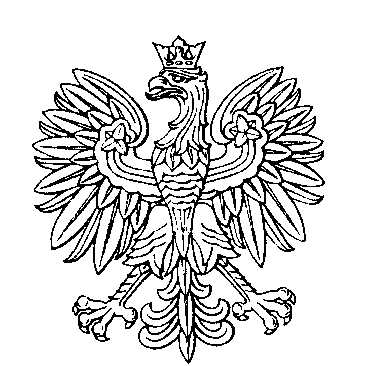 OBWODOWA KOMISJA WYBORCZA NR 12w gminie ZiębiceSKŁAD KOMISJI:Przewodniczący	Robert StępieńZastępca Przewodniczącego	Adrian Sylwester NiewęgłowskiCZŁONKOWIE: